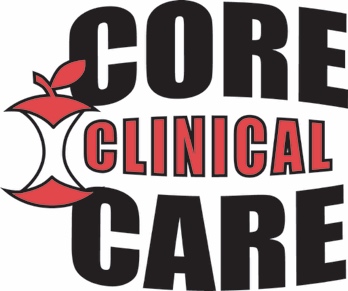 Core Clinical Care Diabetes and Education CenterA Division of Apple Discount DrugsFAX 410-860-1155    PHONE 410-749-8401Patient Referral Cover SheetDate______________Patient Name ____________________________________________________________Patient Birthdate __________________________________________________________Referring Provider _________________________________________________________Please schedule a meeting with the above individual for diabetes self-management education.  I have included the following information:_______   Signed and completed referral form with diagnosis code_______   Most recent patient encounter notes_______   Most recent blood workSpecial comments_________________________________________________________________________________________________________________________________________Signature____________________________________________-Please fax this form with all supporting data to the above number-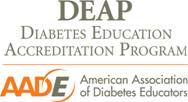 